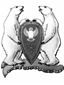 СОВЕТ ДЕПУТАТОВМУНИЦИПАЛЬНОГО ОБРАЗОВАНИЯГОРОДСКОЙ ОКРУГ «НОВАЯ ЗЕМЛЯ»(четвертого созыва)Двадцать шестая сессияРЕШЕНИЕ05 мая 2016 г.                                                                                                          № 255О внесении изменений в решение Совета депутатов муниципального образования «Новая Земля» от 04 февраля 2016 г. № 239 «Об утверждении Положения «О порядке проведения конкурса  по отбору кандидатур на должность главы муниципального  образования «Новая Земля»      Руководствуясь п. 2.1. ст. 36  Федерального закона  от 06.10.2003 года № 131-Ф3 «Об общих принципах организации местного самоуправления в Российской Федерации», ст. 10 Федерального закона от 25.12.2008 № 273-ФЗ «О противодействии коррупции», Уставом муниципального образования «Новая Земля» от 20.04.2012 № 02 (ред. от 05.11.2015 № 215), принимая во внимание протокол заседания  рабочей группы Совета депутатов МО ГО «Новая Земля» от 08.04.2016 № 1, Совет депутатов РЕШАЕТ:Отклонить поправку главы муниципального образования «Новая Земля» на абзац второй пункта 3.2. Положения «О порядке проведения конкурса  по отбору кандидатур на должность главы муниципального  образования «Новая Земля» от 04 февраля 2016 г. № 239.Настоящее решение подлежит опубликованию в газете «Новоземельские вести», размещению на официальном сайте городского округа «Новая Земля» в информационно-телекоммуникационной сети «Интернет».Настоящее Решение вступает в силу со дня принятия.Глава муниципального образования «Новая Земля»_________________  Ж.К. Мусин Председатель Совета депутатов муниципального образования «Новая Земля»            _______________Л.В. Марач